Как можно использовать сертификат дополнительного образования? После того как семья получила сертификат, она может войти с использованием указанного на сертификате логина и пароля в личный кабинет ребенка, в котором отражается количество услуг дополнительного образования, закрепленных за сертификатом. Просим обратить внимание, что в первую очередь сертификат – это количество бюджетных услуг дополнительного образования, которые может получить ребенок. Количество таких услуг обозначается цифрами, которую можно посмотреть в личном кабинете.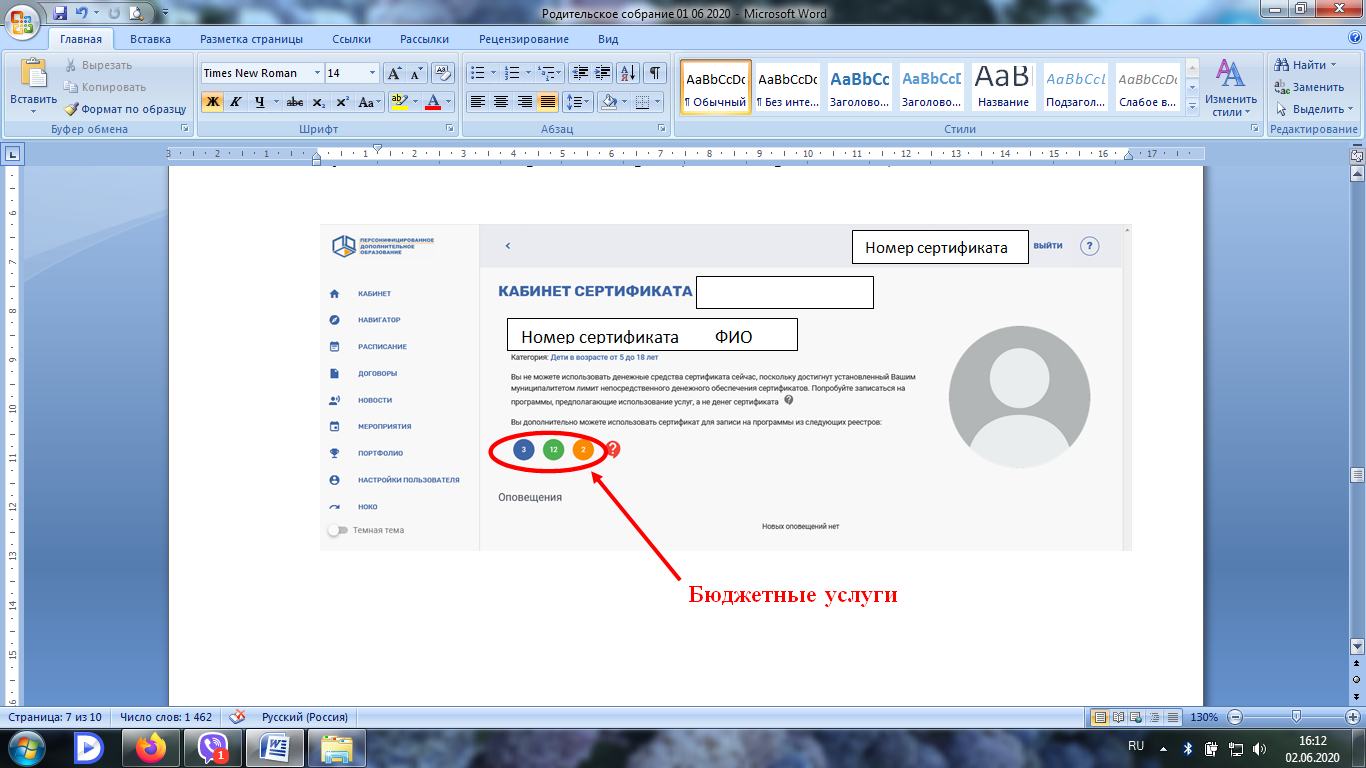 Также в личном кабинете можно увидеть сумму средств (номинал сертификата), которую можно использовать для оплаты обучения по выбранным сертифицированным программам. Обращаем внимание, что Ярославская область в настоящее время находится в режиме апробации нового механизма финансирования, в рамках которого оплата обучения по сертифицированным программам осуществляется за счет средств муниципальных бюджетов, выделенных на обеспечение всего 12 % сертификатов в 2020 году. Необходимо отметить, что эти средства нельзя обналичить, накопить или передать другому ребенку. Сумма, которая отражается в личном кабинете – это средства, которые местный бюджет может выделить для получения ребенком дополнительного образования по сертифицированным программам в течение определенного периода времени. Важно! В случае, если стоимость обучения по выбранным сертифицированным программам дороже, чем сумма, определённая на сертификате, родителям необходимо доплачивать разницу за счет собственных средств. Все эти условия прописываются в договоре об образовании, который заключается между организацией и родителем (законным представителем) ребенка или между организацией и ребенком старше 14 лет.Следует отметить некоторые особенности. Если ребенок записан на программу, но не посещает занятия, сумма средств в личном кабинете будет сокращаться ежемесячно – ребенок не воспользовался предоставленной ему возможностью оплаты обучения в данном месяце. Эти средства возвращаются в бюджет муниципалитета и будут потрачены на развитие дополнительного образования.Расчет номинала сертификата определяется каждым муниципалитетом самостоятельно на финансовый год, исходя из возможностей местного бюджета. В случае если номинал сертификата равен нулю, это означает, что либо ребенком уже израсходован весь номинал сертификата, либо все средства, определенные в местном бюджете на персонифицированное финансирование дополнительного образования использованы детьми этого муниципалитета.По всем возникающим вопросам можно обращаться к специалистам муниципальных опорных центров:Муниципальное образованиеФИО специалистаАдрес муниципального опорного центраКонтактная информация специалиста МОЦ(телефон, электронная почта)Большесельский МРПетрова Екатерина Николаевнас. Большое Село, ул. Мира, д. 6тел.: 8(48542)2-11-35
 bselo-cdt@mail.ruБорисоглебский МРНуждина Татьяна Юрьевнап. Борисоглебский, ул. Октябрьская, д.44тел.: 8(48539)2-23-50
borisoglebskiy.cdt@mail.ruБрейтовский МРМахова Наталья Сергеевнас. Брейтово, ул. Республиканская, д.54тел.: 8(48545)2-12-86
nat.makhowa@yandex.ruГаврилов – Ямский МРЕгоричева Ирина Валерьевнаг. Гаврилов-Ям, ул. Советская, д.2тел.: 8(48534)2-38-66
 egori4eva12@yandex.ruДаниловский МРГартман Юлия Витальевнаг. Данилов,  ул. Заводская, д.5тел.: 8(48538)5-13-82
 ddt.danono@mail.ruЛюбимский МРМедведева Лилия Николаевнаг.Любим, ул.Советская, д.19тел.: 8(48543)2-25-33
 detskij.tzenter@yandex.ruМышкинский МРБеляева Юлия Николаевнаг. Мышкин, ул. Ананьинская, д.4тел.: 8(48544)2-11-08ddtmyshkin@mail.ruyuliya.belyaeva24101990@mail.ruНекоузский МРРындина Светлана Анатольевнап.Октябрь, ул.Строительная, д.10тел.: 8(48547)3-12-12
 nekouz-dussh@yandex.ruНекрасовский МРКулькова Татьяна Сергеевнап. Некрасовское, ул.Советская, д.135тел.: 8(48531)4-12-78
nekrrono@yandex.ruПервомайский МРПушкина Оксана Васильевнап. Пречистое, ул. Фестивальная, д.11а8 (48549)2-18-47
pervomaiddt@mail.ruг. Переславль-Залесский Корниенко Наталья Юрьевнаг. Переславль-Залесский, ул. Кардовского, д.5тел.: 8(48535)6-22-58
 pfdopz@yandex.ruПошехонский МРМарина Татьяна Витальевнаг.Пошехонье, пл.Свободы, д. 8тел.: 8(48546)2-18-35
 cdtpsh@mail.ruРостовский МРЗаварина Наталья Александровнаг. Ростов,ул. Каменный мост, д.7тел.: 8(48536)6-33-03
cvr_rostov@mail.ruРыбинский МРЛарионова Светлана Николаевнаг. Рыбинск, ул. Братьев Орловых, д. 1-ател.: 8(4855)55-06-08
 mmc_rybinsk@mail.ruТутаевский МРКочина Ирина Владимировнаг.Тутаев, ул.Розы Люксембург, д. 64ател.: 8(48533)2-26-33
 tmr-sozvezdie@mail.ruТутаевский МРБауфал Кристина Олеговнаг.Тутаев, ул.Розы Люксембург, д. 64ател.: 8(48533)2-51-03
 tmr-sozvezdie@mail.ruУгличский МРСмирнова Галина Анатольевнаг. Углич, ул. Ленина, д.21/13тел.: 8(48232)2-49-40тел.: 8(48532)2-06-59mocugl@mail.ruuglich_ddt@mail.ruг. РыбинскШувалова Светлана Олеговнаг. Рыбинск, ул. Моторостроителей, д. 27тел.: 8(4855)24-30-65
 ioc.ryb@mail.ruг. РыбинскАланова Вера Сергеевнаг. Рыбинск, ул. Моторостроителей, д. 27тел.: 8(4855)23-15-46
 ioc.mosia.ryb@mail.ruЯрославский МРМихайлова Наталья Аркадьевнап. Красные Ткачи, ул. Пушкина, д. 8ател.: 8(4852)43-49-21
stupenki_zdt@mail.ruг. ЯрославльБушная Ольга Вячеславовнаг. Ярославль, ул. Б. Октябрьская, д. 44/60тел.: 8(4852)30-28-76
 bushnaya.ov@yandex.ruг. ЯрославльЛаврентьева Ирина Витальевнаг. Ярославль, ул. З. Космодемьянской, д. 4ател.: 8(4852) 72-57-30irina-gcro@yandex.ruг. ЯрославльТихомирова Любовь Нестеровнаг. Ярославль, ул. З. Космодемьянской, д. 4ател.: 8(4852) 73-02-43gcroyar@yandex.ruг. ЯрославльФокина Анжелика Анатольевнаг. Ярославль, ул. З. Космодемьянской, д. 4ател.: 8(4852) 73-02-43 gcroyar@yandex.ruг. ЯрославльТимофеева Евгения Витальевнаг. Ярославль, ул. З. Космодемьянской, д. 4ател.: 8(4852) 72-57-41gcroyar@yandex.ruг. ЯрославльМахнина Елена Викторовнаг. Ярославль, ул. З. Космодемьянской, д. 4ател.: 8(4852) 72-57-41 gcroyar@yandex.ruг. ЯрославльНаумова Алла Евгеньевнаг. Ярославль, ул. З. Космодемьянской, д. 4ател.: 8(4852) 72-57-41gcroyar@yandex.ru